MINISTÉRIO DA EDUCAÇÃO SECRETARIA DE EDUCAÇÃO PROFISSIONAL E TECNOLÓGICA INSTITUTO FEDERAL DE EDUCAÇÃO, CIÊNCIA E TECNOLOGIA BAIANO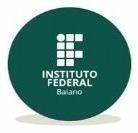 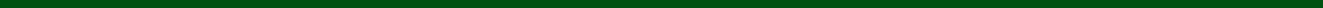 RELATÓRIO DE ATIVIDADES DE ESTÁGIO – ANEXO VIO presente relatório, entregue em periodicidade não superior a 6 (seis) meses, tem por objetivo avaliar o desenvolvimento do Plano de Atividades que integra o Termo de Compromisso de Estágio. A entrega deste relatório deverá ser feita ao setor responsável por estágios do Campus Serrinha do IF Baiano, devidamente preenchido e assinado pelo Estagiário, pelo Supervisor do Estágio e pelo Professor Orientador, cumprindo assim o disposto no inciso IV do art. 7º da lei nº 11.788/2008. A entrega deste documento deverá ocorrer no prazo de até 30 (trinta) dias contados a partir do encerramento das atividades na unidade concedente.Período de referência deste relatório: 	/	/20 	à 	/	/20 	Local: 	– BA, 	/	/ 20 	.Estagiário(a)	Supervisor(a) do Estagiário(a) (assinatura e carimbo)Professor(a) Orientador(a) (assinatura e carimbo) Campus Serrinha	       Estrada Vicinal de Aparecida, s/n, Bairro Aparecida, Serrinha – Bahia, CEP: 48700-000ESTAGIÁRIOESTAGIÁRIOESTAGIÁRIOESTAGIÁRIONome do Estagiário:Nome do Estagiário:Nome do Estagiário:Nome do Estagiário:Matrícula:Matrícula:Curso:Semestre:Telefone/Celular:Telefone/Celular:E-mail:E-mail:CONCEDENTE DE ESTÁGIOCONCEDENTE DE ESTÁGIOCONCEDENTE DE ESTÁGIOCONCEDENTE DE ESTÁGIORazão Social ou Profissional Liberal:Razão Social ou Profissional Liberal:Razão Social ou Profissional Liberal:Razão Social ou Profissional Liberal:Nome do Supervisor do Estágio:Nome do Supervisor do Estágio:Nome do Supervisor do Estágio:Nome do Supervisor do Estágio:Telefone/Celular do Supervisor:Cargo do supervisor:E-mail do Supervisor:E-mail do Supervisor:MODALIDADE DE ESTÁGIOObrigatório (   ) Não obrigatório ( )DETALHAMENTO DAS ATIVIDADES DESENVOLVIDASAUTOAVALIAÇÃO DO ESTAGIÁRIO1-O presente estágio trouxe contribuição à sua formação profissional? (  ) Sim	(  ) Parcialmente	( ) Não1-O presente estágio trouxe contribuição à sua formação profissional? (  ) Sim	(  ) Parcialmente	( ) Não2-Justifique a resposta acima quanto:2-Justifique a resposta acima quanto:2.1 – Aplicação/utilização das teorias aprendidas em aula:2.1 – Aplicação/utilização das teorias aprendidas em aula:2.2-Coerência entre o Plano de Estágio e as técnicas e procedimentos referentes à área:2.2-Coerência entre o Plano de Estágio e as técnicas e procedimentos referentes à área:2.3-Relação teoria e prática:2.3-Relação teoria e prática: